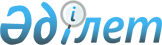 О внесении изменений и дополнений в постановление Правительства Республики Казахстан от 13 октября 2004 года № 1050Постановление Правительства Республики Казахстан от 19 января 2011 года № 15

      Правительство Республики Казахстан ПОСТАНОВЛЯЕТ:



      1. Внести в постановление Правительства Республики Казахстан от 13 октября 2004 года № 1050 "Об утверждении Плана мероприятий по реализации государственной программы реформирования и развития здравоохранения Республики Казахстан на 2005 - 2010 годы" (САПП Республики Казахстан, 2004 г., № 37, ст. 497) следующие изменения и дополнения:



      в Плане мероприятий по реализации Государственной программы реформирования и развития здравоохранения Республики Казахстан на 2005-2010 годы, утвержденном указанным постановлением:



      в графе "Предполагаемые расходы млн. тенге" *:



      в строке порядковый номер 5-1, цифры "1418,6" заменить цифрами "1704,1";



      в строке порядковый номер 15, цифры "369,3" заменить цифрами "607,5";



      в строке порядковый номер 16, цифры "1369,4" заменить цифрами "1339,5";



      в строке порядковый номер 16-1, цифры "1395,4" заменить цифрами "1017,8";



      в строке порядковый номер 17, цифры "43381,4" заменить цифрами "41932,4";



      строку, порядковый номер 19 дополнить словами "2010 год - 223,2";



      строку, порядковый номер 19-3 дополнить словами "2010 год - 3 1,4";



      в строке порядковый номер 20, цифры "13286,7" заменить цифрами "9900,0";



      в абзацах первом и пятом строки порядковый номер 21 слова "2010 год - 1 772,1" заменить соответственно словами "2010 год - 2 979,8";



      в строке порядковый номер 23, цифры "1945,6" заменить цифрами "1917,0";



      в строке порядковый номер 34, цифры "7,0" заменить цифрами "5,0";



      в строке порядковый номер 41, цифры "1084,1" заменить цифрами "840,2";



      в строке порядковый номер 52, цифры "633,8" заменить цифрами "592,1";



      в строке порядковый номер 54-1, цифры "366,2" заменить цифрами "446,5";



      в строке порядковый номер 55-1, цифры "3,7" заменить цифрами "3,0";



      в строке порядковый номер 55-2, цифры "33,3" заменить цифрами "7,9";



      в строке порядковый номер 79, цифры "11,8" заменить цифрами "10,2";



      строку, порядковый номер 89 дополнить словами "2010 год - 4,8";



      в строке порядковый номер 90, цифры "903,7" заменить цифрами "1333,5";



      в строке порядковый номер 91, цифры "3009,6" заменить цифрами "2991,2";



      в строке порядковый номер 92, цифры "652,4" заменить цифрами "572,2";



      в строке порядковый номер 93, цифры "852,1" заменить цифрами "752,5";



      в строке порядковый номер 94, цифры "837,7" заменить цифрами "747,8";



      в строке порядковый номер 97, цифры "220,5" заменить цифрами "163,4";



      в строке порядковый номер 106, цифры "125,8" заменить цифрами "5,0";



      в строке порядковый номер 122, цифры "6990,3" заменить цифрами "7248,1";



      в строке порядковый номер 123, цифры "125,6" заменить цифрами "129,5";



      в строке порядковый номер 124, цифры "339,9" заменить цифрами "341,8";



      в строке порядковый номер 125, цифры "63,5" заменить цифрами "68,2";



      в строке порядковый номер 127, цифры "303,1" заменить цифрами "186,4";



      примечание* изложить в следующей редакции:

      "* В Плане мероприятий предусматриваются расходы на реализацию 2 этапов Государственной программы реформирования и развития здравоохранения Республики Казахстан на 2005 - 2010 годы.

      Всего на реализацию данной программы на 2005 - 2010 годы необходимо 386 294,0 млн. тенге, в том числе по этапам: 1 этап 2005 - 2007 годы - 175 550,7 млн. тенге, 2 этап 2008-2010 годы - 210 743,3 млн. тенге.      В 2008 - 2010 годы предполагается ежегодное увеличение объема финансирования отрасли с доведением его до 4 % к ВВП в 2010 году.

      Объем финансирования данной программы на 2005 - 2010 годы будет уточняться при формировании республиканского и местных бюджетов в соответствии с законодательством Республики Казахстан".



      2. Настоящее постановление вводится в действие со дня подписания.      Премьер-Министр

      Республики Казахстан                       К. Масимов
					© 2012. РГП на ПХВ «Институт законодательства и правовой информации Республики Казахстан» Министерства юстиции Республики Казахстан
				По годамВсегоРеспубликанский бюджетМестный бюджет2005 г.42 181,932 065,510 116,42006 г.64 749,753 278,411 471,32007 г.68 619,154 966,013 653,12008 г.59 842,334 920,624 921,72009 г.70 104,146 496,223 607,92010 г.80 796,964 948,715 848,2Итого386 294,0286 675,499 618,6